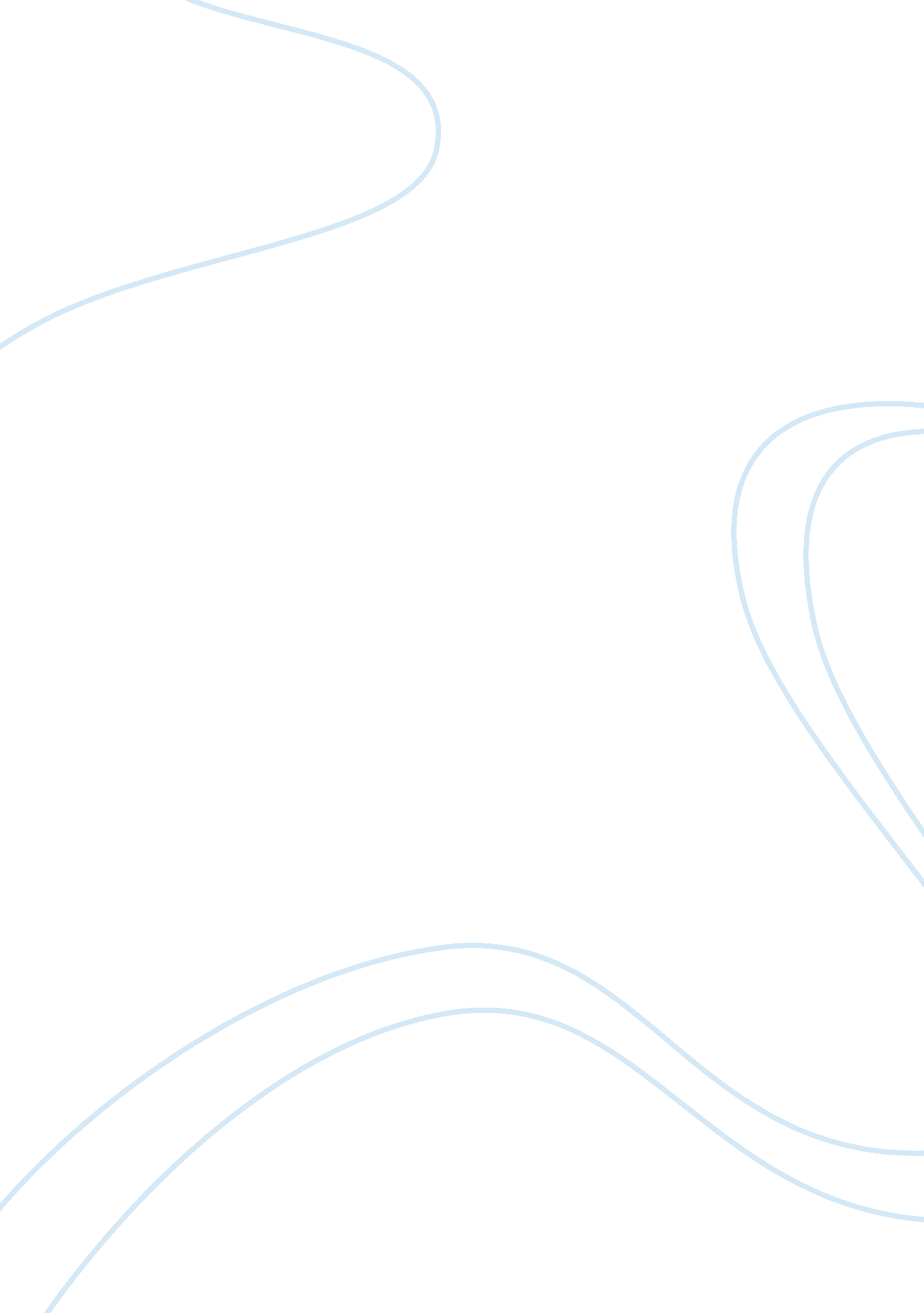 Communication skills in management essay sampleBusiness, Management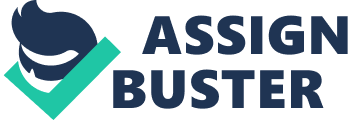 Good leaders make use of communication skills they learn to address their followers. A leader possesses the ability to influence their followers depending on the leadership methodologies adopted. Good management aims at providing services to the community using the appropriate and efficient ways. The following is achieved with the presence service provision resources that include; human resources, finances, and management processes. Good management is seen through quality leadership methods that an individual uses. Good managers always strive to be outstanding leaders whereas; good leaders require perfect management skills for effectiveness. While learning about leadership and management people make use of online sources to stress the relationships between the two. On the other hand, individuals continue to learn new leadership skills through following what successful leaders have done, and implementing their actions. The use of asynchronous distance learning has provided learners with the opportunity to engage in a quite learning environment that creates favourable transfer of information between the instructor and the learner (Comer & Lenaghan, 2012). Managers have the duty of ensuring all the available resources are well allocated in order to come up with the best results. People who have leadership experience have a perfect personal interaction with their followers, and also develop a strong relationship with the people they lead. They achieve this through making use of the powers given in order to gain interpersonal influence on others. In addressing this issue of leadership and management people always rely on the others opinions to make decisions towards the best leadership learning approaches to take. Presently, internet has made things easy as people can browse through their personal computers or phones and gain online knowledge on leadership. Many learners prefer online learning to face-to-face learning. The top most companies have incorporated online learning systems to equip their managers on the present leadership practices they should follow (Hazari, 2004). Excellent managers always possess the attributes of a good leader. Good leaders have a sense of mission, have charisma, are capable of influencing others to cooperate, and make sound decisions. All these qualities are available in online sources as discussed by Comer & Lenaghan (2012). Instructors have a duty of designing discussion questions in order to promote learner’s engagement with the topic. Technology has improved to an extent of using various demonstrations geared at making the student fully understand the concepts learned. Discussion forms one of the most efficient methods used by many instructors to ensure every student understands the topic on leadership and management. Davis (1989) suggests a technology acceptance model that enables learners develop a clear understanding of leadership and management concept relevant to them. In conclusion, there are different teaching methods that instructors use while relying information to learners. Leadership and management is a crucial topic whose discussion areas continue to change because of globalization and changing technology. In order for a leader to understand the concept, the instructor offers assignment on a weekly basis that determines the level of understanding gained by an individual learner. On the other hand, teaching on leadership qualities faces a lot of challenges as discussed below. To start with the shortages of resources necessary for the learners slow down the process. Secondly, there has been a stiff competition among stakeholders, and the community due to growing debates on who the leader should be. Finally, the attitudes of different managers determine their leadership capabilities in a given community. Online learning has proven to be the most appropriate for this topic. References Comer, R. D. & Lenaghan, J. A. (2012). Enhancing Discussion in the Asynchronous Online 
Classroom: The Lack of Face-to-Face Interaction Does not Lessen the Lesson; Journal of Management Education: Sage. Retrieved from: 
http://www. searchqu. com/web? src= derr&appid= 113&systemid= 406&q= http%3A%2F%2Fwww. sagepublications. com%2F 
Davis, F. D. (1989). “ Perceived usefulness, perceived ease of use, and user acceptance of 
Information technology”, MIS Quarterly, 13, 319-340. 
Hazari, S. (2004). Strategy for assessment of online course discussions, Journal of Information Systems Education, 15, 349-355. 